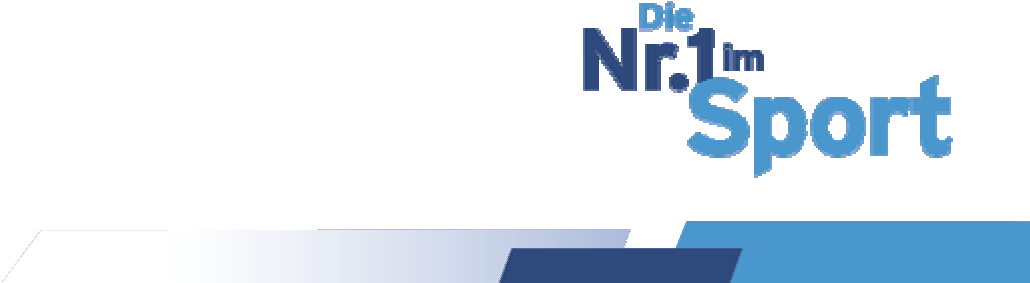 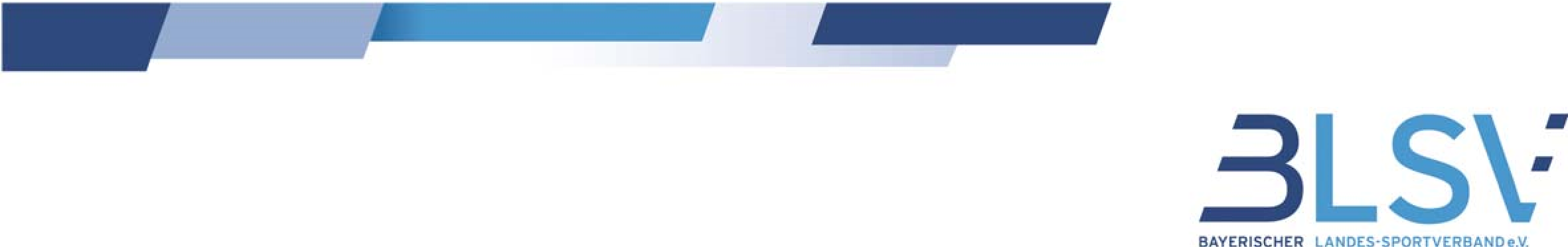 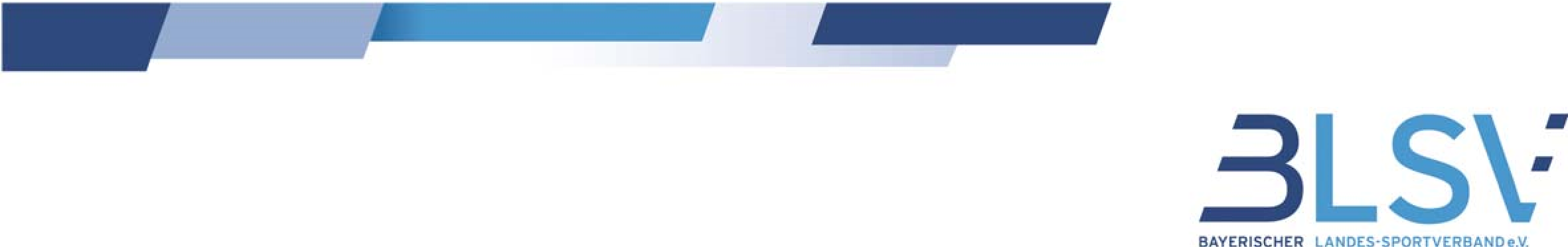 Bestätigung zur Berücksichtigung der steuerfreien Aufwandsentschädigung i. S. des § 3 Nr. 26 EStG Inanspruchnahme der lohnsteuer- und sozialversicherungsfreien Aufwandsentschädigung (Übungsleiterfreibetrag) für nebenberufliche Tätigkeit als Übungsleiter / Trainer (Gesamtjahreshonorar € 2.400,00) Vorname: 	 	_______________________________________ Name:  	 	_______________________________________ Strasse: 	 	_______________________________________ Postleitzahl, Ort 	 ________________________________________________ Ich erkläre, dass der Übungsleiterfreibetrag vom Verein Sport Club Eching (SCE)für das Jahr ____________________  	in voller Höhe von € 2.400,00 in Anspruch genommen werden kann.  	in Höhe von € ______________________ teilweise in Anspruch genommen werden kann. Sollte sich im Laufe des Jahres eine Änderung in diesen Punkten ergeben, informiere ich hierüber unverzüglich den Verein. Mir ist bekannt, dass bei Unterlassung Nachteile des Vereins zu meinen Lasten gehen. Datum: ____________ 	 	Unterschrift: _____________________________ 